РОССИЙСКАЯ ФЕДЕРАЦИЯ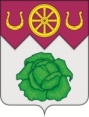 СОВЕТ ДЕПУТАТОВ МУНИЦИПАЛЬНОГО ОБРАЗОВАНИЯ ЧУФАРОВСКОЕ ГОРОДСКОЕ ПОСЕЛЕНИЕВЕШКАЙМСКОГО РАЙОНА УЛЬЯНОВСКОЙ ОБЛАСТИЧЕТВЁРТОГО СОЗЫВА РЕШЕНИЕ   22.10.2021                                                                                               № 47                                              	    Экз. №                                     р.п. ЧуфаровоО принятии проекта решения «О внесении изменений в  Устав муниципального образования  Чуфаровское городское поселение Вешкаймского района Ульяновской области» и назначении публичных слушаний В целях приведения Устава муниципального образования Чуфаровское  городское поселение Вешкаймского района Ульяновской области в соответствие с действующим законодательством и на основании части 4 статьи 44 Федерального закона Российской Федерации от 06.10.2003 № 131-ФЗ «Об общих принципах организации местного самоуправления в Российской Федерации», Совет депутатов муниципального образования Чуфаровское городское поселение решил:1. Принять проект решения Совета депутатов муниципального образования Чуфаровское городское поселение «О внесении изменений в Устав муниципального образования Чуфаровское городское поселение» Вешкаймского района Ульяновской области» в первом чтении (прилагается).2. Опубликовать настоящее решение, а также проект решения «О внесении изменений в Устав муниципального образования Чуфаровское городское поселение Вешкаймского района Ульяновской области» в информационном вестнике «Новости поселения».3. Назначить публичные слушания по проекту решения Совета депутатов муниципального образования Чуфаровское городское поселение «О внесении изменений в Устав муниципального образования Чуфаровское городское поселение Вешкаймского района Ульяновской области» на 08.11.2021 г.  в 15.00 часов в администрации муниципального образования Чуфаровское городское поселение по адресу: 433120, Ульяновская область, р.п. Чуфарово, ул. Мира, дом № 44.4. Назначить председателем публичных слушаний Большакову Марину Федоровну –председателя Совета депутатов муниципального образования Чуфаровское городское поселение, секретарём публичных слушаний – Тюрину Валентину Владимировну, специалиста 2 разряда юриста  администрации муниципального образования Чуфаровское городское поселение (по согласованию).Глава муниципального образованияЧуфаровское городское поселение                          М.Ф.БольшаковаПРИЛОЖЕНИЕ к решению Совета депутатов муниципального образования Чуфаровское городское поселениеот 19.10.2021 № 47РОССИЙСКАЯ ФЕДЕРАЦИЯСОВЕТ ДЕПУТАТОВ МУНИЦИПАЛЬНОГО ОБРАЗОВАНИЯ ЧУФАРОВСКОЕ ГОРОДСКОЕ ПОСЕЛЕНИЕВЕШКАЙМСКОГО РАЙОНА УЛЬЯНОВСКОЙ ОБЛАСТИЧЕТВЁРТОГО СОЗЫВА РЕШЕНИЕ__________                                                                                                  № ____                                              	    Экз. №                                     р.п. Чуфарово«О внесении изменений в Устав муниципального образования 
Чуфаровское городское поселение Вешкаймского района Ульяновской области»В соответствии с Федеральным законом от 06.10.2003 № 131-ФЗ 
«Об общих принципах организации местного самоуправления в Российской Федерации», руководствуясь Уставом муниципального образования Чуфаровское городское поселение Вешкаймского района Ульяновской области, Совет депутатов муниципального образования Чуфаровское городское поселение Вешкаймского района Ульяновской области р е ш и л:1. Внести в Устав муниципального образования Чуфаровское городское поселение Вешкаймского района Ульяновской области, принятый решением Совета депутатов муниципального образования Чуфаровское городское поселение Вешкаймского района Ульяновской области от 23.12.2019 № 34 «О принятии Устава муниципального образования Чуфаровское городское поселение Вешкаймского района Ульяновской области», следующие изменения:1) в статье 8: а) пункт 40 изложить в следующей редакции:«40) участие в соответствии с федеральным законом в выполнении комплексных кадастровых работ;»;б) дополнить пунктом 41 следующего содержания:«41) принятие решений и проведение на территории поселения мероприятий по выявлению правообладателей ранее учтённых объектов недвижимости, направление сведений о правообладателях данных объектов недвижимости для внесения в Единый государственный реестр недвижимости.»;2) часть 1 статьи 9 дополнить пунктом 17 следующего содержания:«17) осуществление мероприятий по оказанию помощи лицам, находящимся в состоянии алкогольного, наркотического или иного токсического опьянения.»;3) в статье 17: а) часть 1 дополнить пунктом 21 следующего содержания:«21) в соответствии с законом Ульяновской области на части территории населённого пункта, входящего в состав поселения, по вопросу введения и использования средств самообложения граждан на данной части территории населённого пункта;";б) дополнить частью 21 следующего содержания:«21. Сход граждан, предусмотренный пунктом 21 части 1 настоящей статьи, может созываться Советом депутатов поселения по инициативе группы жителей соответствующей части территории населённого пункта численностью не менее 10 человек.»;в) часть 3 после слов «жителей населённого пункта» дополнить словами «(либо части его территории)»;4) пункт 8 части 2 статьи 29 изложить в следующей редакции:«8) установление платы за содержание жилого помещения для нанимателей жилых помещений по договорам социального найма и договорам найма жилых помещений государственного или муниципального жилищного фонда и размера платы за содержание жилого помещения для собственников жилых помещений, которые не приняли решение о выборе способа управления многоквартирным домом;»;5) пункт 7 части 2 статьи 32  изложить в следующей редакции:«7) прекращения гражданства Российской Федерации либо гражданства иностранного государства – участника международного договора Российской Федерации, в соответствии с которым иностранный гражданин имеет право быть избранным в органы местного самоуправления, наличия гражданства (подданства) иностранного государства либо вида на жительство или иного документа, подтверждающего право на постоянное проживание на территории иностранного государства гражданина Российской Федерации либо иностранного гражданина, имеющего право на основании международного договора Российской Федерации быть избранным в органы местного самоуправления, если иное не предусмотрено международным договором Российской Федерации;»;6) пункт 9 части 1 статьи 36 изложить в следующей редакции:«9) прекращения гражданства Российской Федерации либо гражданства иностранного государства – участника международного договора Российской Федерации, в соответствии с которым иностранный гражданин имеет право быть избранным в органы местного самоуправления, наличия гражданства (подданства) иностранного государства либо вида на жительство или иного документа, подтверждающего право на постоянное проживание на территории иностранного государства гражданина Российской Федерации либо иностранного гражданина, имеющего право на основании международного договора Российской Федерации быть избранным в органы местного самоуправления, если иное не предусмотрено международным договором Российской Федерации;»;7) в статье 39:а) часть 2 дополнить пунктом 4 следующего содержания:«4) обязан сообщить в письменной форме Главе поселения о прекращении гражданства Российской Федерации либо гражданства иностранного государства – участника международного договора Российской Федерации, в соответствии с которым иностранный гражданин имеет право быть избранным в органы местного самоуправления, или приобретении гражданства (подданства) иностранного государства либо получении вида на жительство или иного документа, подтверждающего право на постоянное проживание на территории иностранного государства гражданина Российской Федерации либо иностранного гражданина, имеющего право на основании международного договора Российской Федерации быть избранным в органы местного самоуправления, в день, когда ему стало известно об этом, но не позднее пяти рабочих дней со дня прекращения гражданства Российской Федерации либо гражданства иностранного государства или приобретения гражданства (подданства) иностранного государства либо получения вида на жительство или иного документа, предусмотренного настоящим пунктом.»;б) пункт 9 части 5 изложить в следующей редакции:«9) прекращения гражданства Российской Федерации либо гражданства иностранного государства – участника международного договора Российской Федерации, в соответствии с которым иностранный гражданин имеет право быть избранным в органы местного самоуправления, наличия гражданства (подданства) иностранного государства либо вида на жительство или иного документа, подтверждающего право на постоянное проживание на территории иностранного государства гражданина Российской Федерации либо иностранного гражданина, имеющего право на основании международного договора Российской Федерации быть избранным в органы местного самоуправления, если иное не предусмотрено международным договором Российской Федерации;»;8) в абзаце первом части 3 статьи 42 слово «его» исключить, дополнить словами «уведомления о включении сведений об Уставе поселения, муниципальном правовом акте о внесении изменений в Устав поселения в государственный реестр уставов муниципальных образований Ульяновской области, предусмотренного частью 6 статьи 4 Федерального закона от 21 июля 2005 года № 97-ФЗ «О государственной регистрации уставов муниципальных образований.».2. Настоящее решение подлежит официальному опубликованию после его государственной регистрации и вступает в силу на следующий день после дня его официального опубликования.Глава муниципального образованияЧуфаровское городское поселение                                           М.Ф.Большакова